I. Údaje o žadateli*tradiční (opakující se/koná se poprvé), otevřená veřejnosti (akce pro širokou veřejnost/akce pro určitý okruh osob)II.  Činnost organizace: (představte stručně Vaši organizaci)III.  Stručný popis účelu, na který má být dotace poskytnuta: (uveďte stručně obsah, cíle a aktivity, které budou plněny v případě poskytnutí dotace - podrobně rozvést jako přílohu)IV. Odůvodnění žádosti a význam a přínos pro obyvatele MČ Praha 20V. Rozpočet na období od února do prosince 2016VI. Přehled obdržených finančních prostředků žadatele v posledních 3 letechVII. Požadovaná výše dotace:VIII. Dotace požadována na období:IX. OstatníPovinné přílohy: dle Zásad pro poskytnutí „individuální“ dotace z rozpočtu MČ Praha 20Nepovinné přílohy: reference o činnosti žadateleX. Čestné prohlášeníProhlašuji, že uvedené údaje v tomto formuláři jsou úplné a pravdivé, a že nemám žádné nevyrovnané závazky vůči státním institucím, nedoplatky na zdravotním pojištění, státním sociálním zabezpečení ani správě daní.Předkladatel svým podpisem stvrzuje a potvrzuje pravdivost údajů.Žadatel souhlasí:v případě nepřesných údajů zde uvedených zaniká nárok na poskytnutí individuální dotaceumožnit pověřeným zástupcům Úřadu MČ Praha 20 vykonání kontroly využití poskytnutí finančních prostředků v souladu s účelem žádosti a následně uzavřené smlouvyveškeré údaje obsažené v této žádosti mohou být zveřejněny v rámci vyhodnocování a rozhodování příslušných orgánů MČ Praha 20 o této žádostise zpracováním osobních údajů dle zákona č. 101/2000Sb., o ochraně osobních údajů, ve znění pozdějších předpisůV Praze  dne 7.3.2016.                                                	     …………………………………………………….                                                                       Jméno, příjmení, razítko a čitelný podpis žadatele(či osoby oprávněné jednat jménem žadatele)Upozornění:Doporučujeme pozorně zkontrolovat vyplněný formulář, neboť neúplné žádosti                  (s chybějícími údaji) mohou být vyřazeny pro formální nedostatky.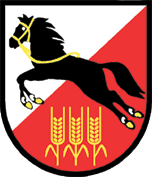 Žádost o poskytnutí individuální dotacez rozpočtu MČ Praha – rok 2016v oblasti sportuTyp žadatele: právnická osobaÚčel dotace Posádka lodní třídy Cadet Sára a Tadeáš Tkadlecovi –reprezentace ČRNázev organizaceJachtklub Toušeň, z.s.-sportovní klub žadatelůIČO 00664901IČO 00664901AdresaNa Krétě 27, Lázně ToušeňPSČ 250 89PSČ 250 89Telefon602 311 103FaxFaxE-mailp.winkler@yfa.cz www.jachtklubtousen.czwww.jachtklubtousen.czJméno, příjmení a funkce odpovědné osoby Pavel WinklerJednatelAdresaLedečská3, Praha 9, 197 00AdresaLedečská3, Praha 9, 197 00Jméno, příjmení osoby zastupující právnickou osobuPrávní důvod zastoupení:Právní důvod zastoupení:Jméno, příjmení osob s podílem v této právnické osoběJméno, příjmení osob, v nichž má přímý podílVýše tohoto podílu:Právnická forma:(spolky, nadace, o. p. s., účelové zařízení církve)Zapsaný spolek Zapsaný spolek Zapsaný spolek Počet členů subjektu, základního článkuZ toho členů ve věku do 18 let: 6Typ akce *Tradiční opakující se akce pro určitý okruh osobTyp akce *Tradiční opakující se akce pro určitý okruh osobPlátce DPH (označte x)                         ANO                NEPlátce DPH (označte x)                         ANO                NEPlátce DPH (označte x)                         ANO                NEPlátce DPH (označte x)                         ANO                NEVýše požadované dotace50 000,-50 000,-50 000,-Název a adresa peněžního ústavuČeská spořitelna, a.s. Praha 4, Olbrachtova 1929/62, 140 00Česká spořitelna, a.s. Praha 4, Olbrachtova 1929/62, 140 00Česká spořitelna, a.s. Praha 4, Olbrachtova 1929/62, 140 00Číslo účtu(vč. specifického symbolu)423283399/0800423283399/0800423283399/0800Sportovní jachtařský klub Jachtklub Toušeň, z.s. se již několik desetiletí věnuje především závodnímu okruhovému jachtingu, a to ve všech věkových kategoriích od dětské, přes juniorskou až po veteránskou. Největší úspěchy dosahujeme v lodních třídách Fireball, Finn, námořním jachtingu, juniorské třídě 29er a mládežnické třídě Cadet.Členové klubu se každoročně umísťují na předních místech v rámci národních mistrovství, českého poháru i významných mezinárodních závodů včetně mistrovství světa. V hodnocení jachtařských klubů se Jachtklub Toušeň, z.s. stabilně řadí mezi přední kluby v rámci České republiky.  Závodníci lodní třídy Cadet Sára a Tadeáš Tkadlecovi, členové Jachtklubu Toušeň, z.s. žijící v Horních Počernicích, jsou pro letošní sezonu zařazeni do skupiny závodníků, kteří se budou v rámci reprezentace ČR připravovat na hlavní závod sezony - Mistrovství světa v argentinském Buenos Aires na přelomu 2016/2017. Přípravná soustředění jsou plánována především v Itálii na jezeře Lago di Garda, které nejvíce odpovídá podmínkám v místě konání závodu. Součástí přípravy je kromě série domácích závodů i účast na národních mistrovstvích Holandska a především Velké Británie během letní části přípravy.  Hlavním cílem letošní sezony je umístění do desátého místa absolutního pořadí na mistrovství světa a obsazení medailových pozic v sérii závodů Středoevropského poháru CECC a dalších mezinárodních závodů.      Vedle výše uvedeného hlavního programu na letošní rok Sára Tkadlecová trénuje i na juniorské závodní plachetnici 29er. Tato dynamická juniorská lodní třída umožní Sáře optimální přípravu na olympijské lodní třídy. Díky výsledkům v loňském roce je letos zařazena do tréninkového centra mládeže a bude ČR reprezentovat v sérii evropských regat Euro Cup a na ME lodní třídy 29er.Reprezentace MČ Praha 20Reprezentace ČROslovení mladých jachtařů ve věku 7-15 let Prezentace projektu v tiskuRozpočet týkající se účelu žádosti – ekonomická rozvahaTypy nákladů/ specifikace položekCelkový rozpočet (Plánované výdaje na účel žádosti)KčCelková výše požadované individuální dotace od MČ Praha 20 na účel žádostiKčRozpočet týkající se účelu žádosti – ekonomická rozvaha1. Osobní nákladyRozpočet týkající se účelu žádosti – ekonomická rozvahaTrenérské zajištění 60 000,-15 000,-Rozpočet týkající se účelu žádosti – ekonomická rozvahaRozpočet týkající se účelu žádosti – ekonomická rozvahaRozpočet týkající se účelu žádosti – ekonomická rozvahaRozpočet týkající se účelu žádosti – ekonomická rozvahaRozpočet týkající se účelu žádosti – ekonomická rozvahaRozpočet týkající se účelu žádosti – ekonomická rozvahaRozpočet týkající se účelu žádosti – ekonomická rozvaha2. Materiálové nákladyRozpočet týkající se účelu žádosti – ekonomická rozvahaPlachty, materiál, opravy lodě 40 000,-15 000,-Rozpočet týkající se účelu žádosti – ekonomická rozvahaOblečení, výstroj10 000,-Rozpočet týkající se účelu žádosti – ekonomická rozvahaRozpočet týkající se účelu žádosti – ekonomická rozvahaRozpočet týkající se účelu žádosti – ekonomická rozvahaRozpočet týkající se účelu žádosti – ekonomická rozvahaRozpočet týkající se účelu žádosti – ekonomická rozvahaRozpočet týkající se účelu žádosti – ekonomická rozvahaRozpočet týkající se účelu žádosti – ekonomická rozvaha3.  Nemateriálové náklady (služby)Rozpočet týkající se účelu žádosti – ekonomická rozvahaStartovné ČR10 000,-Rozpočet týkající se účelu žádosti – ekonomická rozvahaStartovné zahraničí 25 000-20 000,-Rozpočet týkající se účelu žádosti – ekonomická rozvahaDoprava ČR, zahraniční závody a doprava  120 000,-Rozpočet týkající se účelu žádosti – ekonomická rozvahaRozpočet týkající se účelu žádosti – ekonomická rozvahaRozpočet týkající se účelu žádosti – ekonomická rozvahaRozpočet týkající se účelu žádosti – ekonomická rozvahaRozpočet týkající se účelu žádosti – ekonomická rozvahaRozpočet týkající se účelu žádosti – ekonomická rozvaha4. Jiné nákladyRozpočet týkající se účelu žádosti – ekonomická rozvahaZahraniční soustředění 80 000,-Rozpočet týkající se účelu žádosti – ekonomická rozvahaRozpočet týkající se účelu žádosti – ekonomická rozvahaRozpočet týkající se účelu žádosti – ekonomická rozvahaRozpočet týkající se účelu žádosti – ekonomická rozvahaCELKEM výdaje345 000,-50 000,-Vlastní zdroje (sponzoři, nadace, atd.) – celkem:Vlastní zdroje (sponzoři, nadace, atd.) – celkem:  265 000 Kč   Dotace na účel žádosti z jiných zdrojů – včetně podaných žádostí  - celkem:Dotace na účel žádosti z jiných zdrojů – včetně podaných žádostí  - celkem: 80 000 Kčz toho:Ministerstvo ČR, uveďte jaké - MŠMT  20 000 Kčz toho:Magistrát hl. m. Prahy               0 Kčz toho:Ostatní městské části Prahy - Praha 20 Horní Počernice  50 000 Kčz toho:Ostatní zdroje - Lázně Toušeň10 000 Kč Finanční prostředky, které žadatel obdržel v letech 2013 - 2015Finanční prostředky, které žadatel obdržel v letech 2013 - 2015Finanční prostředky, které žadatel obdržel v letech 2013 - 2015Finanční prostředky, které žadatel obdržel v letech 2013 - 2015Poskytovatel dotace2013Kč2014Kč2015KčMinisterstvo ČRMŠMT          13 519,-          35 036,-MHMPMČ Praha 20           20 000,-         20 000,-         20 000,-Ostatní zdrojeOstatní městské části Prahy            50 000 Kč             únor až prosinec 2016